文字式の計算２氏名(　　　　　　　　)１	次の数量を表す式を書きなさい。⑴　1冊120円のノートをx冊と80円の消しゴムを1個買ったときの代金⑵　2km離れた駅に向かって分速60mでx分間歩いたときの駅までの残りの道のり２	次の数量の関係を，等式か不等式に表しなさい。⑴　80円切手をx枚買って500円を払うと，おつりがy円であった。⑵　一人150円ずつx人から集めると，合計金額が1800円以上になる。３	1個a円のケーキと1個b円のシュークリームがあります。このとき，次の式はどんなことを表していますか。⑴　2a＋5b＝1200	⑵　4a＞6b４	正方形の画用紙を，右の図のように，その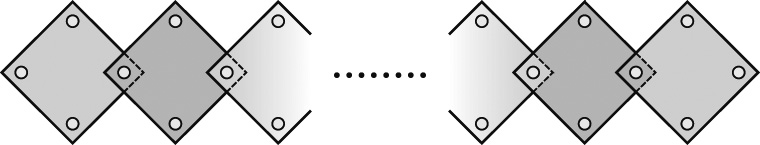 	一部が重なるようにしてマグネットを使っ	て黒板にはります。⑴　5枚の画用紙をはるのにマグネットは何個必要ですか。⑵　x枚の画用紙をはるのにマグネットは何個必要ですか。【解答】１		⑴　120x+80　(円)	⑵　2000-60x　(m)２		⑴　500-80x＝y	⑵　150x≧1800３		⑴　ケーキ2個とシュークリーム5個を買ったときの代金が1200円である。	⑵　ケーキ4個の代金はシュークリーム6個の代金より高い。４		⑴　16個	⑵　3x＋1　(個)